Mae'r cyfryngau cymdeithasol wedi gweddnewid ein dulliau o gyfathrebu ond mae hefyd wedi creu cyfleoedd i droseddu. Rhowch enghreifftiau o rai o’r troseddau hyn, a phwy yw'r dioddefwyr?. Yn eich ateb, ystyriwch ddulliau y gellid eu defnyddio i ymdrin â rhai o’r troseddau hyn, yn eich barn chi. Yn y flwyddyn a ddaeth i ben ym mis Mawrth 2021, cofnodwyd 124,091 o droseddau casineb gan yr heddlu yng Nghymru a Lloegr. Beth y deallwch chi am y term 'trosedd gasineb'? Beth sy’n ei hachosi a sut y gellid atal y math hwn o drosedd? Mae Gwrthryfel Difodiant yn ei ddisgrifio ei hun fel mudiad "anufudd-dod sifil di-drais" rhyngwladol. Mae'n dweud bod bywyd ar y Ddaear mewn argyfwng ac yn wynebu difodiant torfol. Mae’n awyddus i lywodraethau ddatgan "argyfwng hinsawdd ac ecolegol" a chymryd camau ar unwaith. Mae'r grŵp yn aml yn defnyddio tactegau sy’n tarfu ar eraill i dynnu sylw at ei ofynion ac fe wnaeth yr Heddlu 480 o arestiadau mewn protestiadau diweddar yn Llundain. (BBC, 14 Hydref 2021) Ond pwy yw'r troseddwyr go iawn; ai aelodau Gwrthryfel Difodiant am eu hymddygiad sy’n tarfu ar bobl ynteu ein llywodraethau am beidio â gweithredu ar yr argyfwng hinsawdd? Ymdriniwch â dwy ochr y ddadl yn eich ymateb.Mae mudiad Mae Bywydau Du o Bwys wedi tynnu sylw pellach at enghreifftiau o hiliaeth yr heddlu. Pam y mae pobl dduon a grwpiau lleiafrifoedd ethnig yn ymddangos yn anghymesur o uchel yn ystadegau stopio a chwilio yr heddlu yng Nghymru a Lloegr? Yn eich ateb, ystyriwch ddulliau y credwch y gellid eu defnyddio i ddatrys y problemau sy'n codi yn sgil yr anghyfartaledd hwn.Mae'r Gromlin Oedran/Troseddu yn ffenomenon adnabyddus ym maes Troseddeg. Mae'n dangos bod troseddau'n cynyddu ac yn cyrraedd eu huchafbwynt yn yr harddegau, tua 18 oed, ac yn gostwng ar ôl hynny (Farrington, 1986). Rhowch rai o’r rhesymau posib am y patrwm hwn o droseddu ac oedran. Rhowch enghreifftiau penodol lle bo hynny'n berthnasol.Mae'n debyg bod dau sylw am droseddoldeb ymhlith menywod y bydd llawer o bobl yn gyfarwydd â hwy.  Y cyntaf, a'r mwyaf adnabyddus o lawer, yw bod gan fenywod gyfradd gyson is o gyflawni troseddau a gofnodir yn swyddogol na dynion, a hynny dros gyfnodau hir ac mewn llawer o wahanol systemau barnwrol. (Heidensohn 1996: 54) Trafodwch pam mai dynion ac nid menywod sy'n cyflawni'r rhan fwyaf o droseddau a gofnodir.Gall plant rhwng 10 a 17 oed gael eu harestio, a gellir mynd â hwy o flaen y llys os ydynt yn cyflawni trosedd. Maent yn cael eu trin yn wahanol i oedolion:fe ymdrinnir â nhw gan lysoedd ieuenctidmaent yn cael dedfrydau gwahanolfe’u hanfonir i ganolfannau diogel arbennig ar gyfer pobl ifanc, nid carchardai oedolionYn eich barn chi, ar ba oedran y dylai plant fod yn gyfrifol am eu troseddau, a pham? ⁠Defnyddiwch enghreifftiau i ategu'ch ateb, lle bo hynny'n bosib.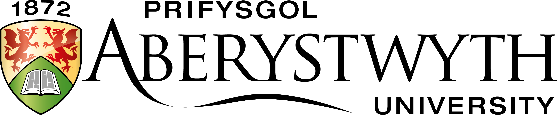 Arholiad Mynediad2022TROSEDDEGAmser: 1.5 awr (90 munud)Atebwch DRI chwestiwnTROSEDDEGAmser: 1.5 awr (90 munud)Atebwch DRI chwestiwn